Catholic Diocese of Auckland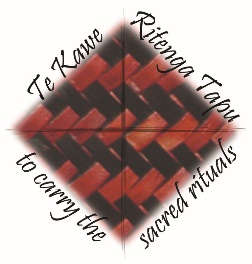 Liturgy Centre – Te Kawe Ritenga TapuMusic Suggestions for December 6th – 27th 2020Year B: 2nd Advent – Holy FamilyCatholic Diocese of AucklandLiturgy Centre – Te Kawe Ritenga TapuMusic Suggestions for December 6th – 27th 2020Year B: 2nd Advent – Holy FamilyCatholic Diocese of AucklandLiturgy Centre – Te Kawe Ritenga TapuMusic Suggestions for December 6th – 27th 2020Year B: 2nd Advent – Holy FamilyCatholic Diocese of AucklandLiturgy Centre – Te Kawe Ritenga TapuMusic Suggestions for December 6th – 27th 2020Year B: 2nd Advent – Holy FamilyCatholic Diocese of AucklandLiturgy Centre – Te Kawe Ritenga TapuMusic Suggestions for December 6th – 27th 2020Year B: 2nd Advent – Holy FamilyKaupapa Māori – Māori Dimension: Included in the terms of reference for the National Liturgy Office is “ensure the distinctive identity of the Catholic Church in Aotearoa New Zealand with its Māori dimension is present in the liturgy.” (NZCBC’s Terms of Reference for NLO 2015 1.2b.) Kaupapa Māori has been written to support this initiative. The 4th dimension of Kaupapa Māori, is Māori music, and the first priority it lists is to promote the use of Māori music where appropriate. Consider using a waiata (Māori song) listed below, in your parish over the next few weeks. Remember to give your people support to learn it.The Psalmist: “The psalmist, or cantor of the psalm, proclaims the Responsorial Psalm after the first reading and leads the gathered assembly in singing the refrain. The psalmist may also, when necessary, intone the Gospel Acclamation and verse.” Sing to The Lord; Music in Divine Worship: para 34National Liturgy Office: https://www.nlo.org.nz/Marian hymns can be used appropriately at the end of Mass, but not during Mass unless the day is a Marian feast Day.Suggested Mass Settings: In principle, select one mass setting and use it consistently for the parts of the Mass throughout a Liturgical Season. As the season of Ordinary time is very long, you might find it appropriate to use a different mass setting at times, though still important to use the mass setting in its entirety (i.e. the Gloria, Holy Holy, Memorial Acclamation etc. should be from the same musical setting).Suggested Mass Settings: In principle, select one mass setting and use it consistently for the parts of the Mass throughout a Liturgical Season. As the season of Ordinary time is very long, you might find it appropriate to use a different mass setting at times, though still important to use the mass setting in its entirety (i.e. the Gloria, Holy Holy, Memorial Acclamation etc. should be from the same musical setting).Suggested Mass Settings: In principle, select one mass setting and use it consistently for the parts of the Mass throughout a Liturgical Season. As the season of Ordinary time is very long, you might find it appropriate to use a different mass setting at times, though still important to use the mass setting in its entirety (i.e. the Gloria, Holy Holy, Memorial Acclamation etc. should be from the same musical setting).Suggested Mass Settings: In principle, select one mass setting and use it consistently for the parts of the Mass throughout a Liturgical Season. As the season of Ordinary time is very long, you might find it appropriate to use a different mass setting at times, though still important to use the mass setting in its entirety (i.e. the Gloria, Holy Holy, Memorial Acclamation etc. should be from the same musical setting).Suggested Mass Settings: In principle, select one mass setting and use it consistently for the parts of the Mass throughout a Liturgical Season. As the season of Ordinary time is very long, you might find it appropriate to use a different mass setting at times, though still important to use the mass setting in its entirety (i.e. the Gloria, Holy Holy, Memorial Acclamation etc. should be from the same musical setting).NZ Mass SettingsTrilingual chants of the Roman Missal - ICELMass of St Therese – Douglas MewsTe Miha MaoriMary Queen of Peace – Maria GuzzoHopetoun Mass – Chris SkinnerNZ Mass SettingsTrilingual chants of the Roman Missal - ICELMass of St Therese – Douglas MewsTe Miha MaoriMary Queen of Peace – Maria GuzzoHopetoun Mass – Chris SkinnerNZ Mass SettingsTrilingual chants of the Roman Missal - ICELMass of St Therese – Douglas MewsTe Miha MaoriMary Queen of Peace – Maria GuzzoHopetoun Mass – Chris SkinnerNZ Mass SettingsTrilingual chants of the Roman Missal - ICELMass of St Therese – Douglas MewsTe Miha MaoriMary Queen of Peace – Maria GuzzoHopetoun Mass – Chris SkinnerMass of St Francis – Paul Taylor (Australia)Mass of Creation – Marty Haugen (USA)Mass of Light – David Haas (USA)Mass of Joy and Peace – Tony Alonso (USA)Mass of Christ the Saviour – Dan Schutte (USA)Heritage Mass – Owen Alstott (England) Abbreviations - Copyright licensing groups OL – One Licence,  CCLI Christian Copyright Licensing Inc.  PD – Public DomainPublications SP-Sing Praise, AOV-As One Voice, STTL- Sing to The Lord, GA - Gather Australia, AA – Alleluia Aotearoa, KKM – Ko Ngā Karakia o Te Miha me Ngā Hīmene,  Abbreviations - Copyright licensing groups OL – One Licence,  CCLI Christian Copyright Licensing Inc.  PD – Public DomainPublications SP-Sing Praise, AOV-As One Voice, STTL- Sing to The Lord, GA - Gather Australia, AA – Alleluia Aotearoa, KKM – Ko Ngā Karakia o Te Miha me Ngā Hīmene,  Abbreviations - Copyright licensing groups OL – One Licence,  CCLI Christian Copyright Licensing Inc.  PD – Public DomainPublications SP-Sing Praise, AOV-As One Voice, STTL- Sing to The Lord, GA - Gather Australia, AA – Alleluia Aotearoa, KKM – Ko Ngā Karakia o Te Miha me Ngā Hīmene,  Abbreviations - Copyright licensing groups OL – One Licence,  CCLI Christian Copyright Licensing Inc.  PD – Public DomainPublications SP-Sing Praise, AOV-As One Voice, STTL- Sing to The Lord, GA - Gather Australia, AA – Alleluia Aotearoa, KKM – Ko Ngā Karakia o Te Miha me Ngā Hīmene,  Abbreviations - Copyright licensing groups OL – One Licence,  CCLI Christian Copyright Licensing Inc.  PD – Public DomainPublications SP-Sing Praise, AOV-As One Voice, STTL- Sing to The Lord, GA - Gather Australia, AA – Alleluia Aotearoa, KKM – Ko Ngā Karakia o Te Miha me Ngā Hīmene, Advent 2nd December 6th Entrance Antiphon O people of Sion, behold, the Lord will come to save the nations, and the Lord will make the glory of his voice heard in the joy of your heart. Communion AntiphonJerusalem, arise and stand upon the heights, and behold the joy which comes to you from God.  Isaiah 40: 1-5,9-11Every valley shall be lifted up and every mountain and hill made low.Psalm 85Lord, show us your mercy and love and grant us your salvation.2 Peter 3:8-14The Lord is not slow about his promise, as some think of slowness, but is patient with you, not wanting any to perish, but all to come to repentance.Mark 1:1-8See, I am sending my messenger ahead of you, who will prepare your way. He Hōnore by Nape WaakaKa Waiata by Richard Puanaki, Ngā Hīmene 158Ko Hehu Tōku Hēpara, tune J Irvine, SP 57, Ngā Hīmene 77, KKM 21,Mā te Mārie a te Atua -Ngā Hīmene 71, SP 225 – tune: Old One HundredthMo Maria by Bishop Pompallier, tune D.H Doane, Ngā Hīmene 151, SP 228 (Note:   Marian hymns can be used appropriately at the end of Mass, but not during Mass unless the day is a Marian feast Day.)Tama Ngākau Mārie - Ngā Hīmene 92, SP 285, KKMTe ArohaWairua Tapu by Wiremu Ready and Keith Southern © 2002 Ngā Hīmene 95151, SP 228  He Hōnore by Nape WaakaKa Waiata by Richard Puanaki, Ngā Hīmene 158Ko Hehu Tōku Hēpara, tune J Irvine, SP 57, Ngā Hīmene 77, KKM 21,Mā te Mārie a te Atua -Ngā Hīmene 71, SP 225 – tune: Old One HundredthMo Maria by Bishop Pompallier, tune D.H Doane, Ngā Hīmene 151, SP 228 (Note:   Marian hymns can be used appropriately at the end of Mass, but not during Mass unless the day is a Marian feast Day.)Tama Ngākau Mārie - Ngā Hīmene 92, SP 285, KKMTe ArohaWairua Tapu by Wiremu Ready and Keith Southern © 2002 Ngā Hīmene 95151, SP 228  Advent 2nd December 6th Entrance Antiphon O people of Sion, behold, the Lord will come to save the nations, and the Lord will make the glory of his voice heard in the joy of your heart. Communion AntiphonJerusalem, arise and stand upon the heights, and behold the joy which comes to you from God.  Isaiah 40: 1-5,9-11Every valley shall be lifted up and every mountain and hill made low.Psalm 85Lord, show us your mercy and love and grant us your salvation.2 Peter 3:8-14The Lord is not slow about his promise, as some think of slowness, but is patient with you, not wanting any to perish, but all to come to repentance.Mark 1:1-8See, I am sending my messenger ahead of you, who will prepare your way. A Voice Cries Out - M Joncas GA 278 OL* 80632 A Voice in The Wilderness - Chris Robinson AOV 1/62 OL* 592e04d254226 Advent Litany / Litany of the Word - B Farrell GA 279 OL* 80563 Christ Be Our Light- Bernadette Farrell AOV 2/3 OL* 80229 City Of God - Dan Schutte AOV 1/57 OL* 80676Come Lord Jesus - Chris de Silva GIA OL*91242Come Lord Jesus - Dan Schutte OCP OL* 86961Come thou Long Expected Jesus - Charles Wesley SP 153 PD OL* 83979Come To Set Us Free - B Farrell, AOV 1/39 GA 277 OL* 81520Comfort, Comfort All My People - R Mann AOV 2/12 OL 117650Every Valley -Bob Dufford G & P 3/221  OL* 81011God's Call - Fiona DyballO Come O Come Emmanuel - Thomas Helmore SP 238 AOV 1/174 OL* 592e04d38b704O Emmanuel - Michael Mangan OL 14663O Healing Light of Christ -C  Landry OL* 83473O Lord, your tenderness - G Kendrick AOV 2/107 CCLIOur Supper Invitation - Kevin Bates AOV 1/185 GA 202 OL* 5901930f67591Prepare The Way (There Was A Man Of God) - Brian Boniwell GA 284 OL 7792The King of Glory Comes - W F Jabusch, music Israeli trad SP 291 OL*81352When we eat this Bread -Michael Joncas AOV 1/99 OL*80809A Voice Cries Out - M Joncas GA 278 OL* 80632 A Voice in The Wilderness - Chris Robinson AOV 1/62 OL* 592e04d254226 Advent Litany / Litany of the Word - B Farrell GA 279 OL* 80563 Christ Be Our Light- Bernadette Farrell AOV 2/3 OL* 80229 City Of God - Dan Schutte AOV 1/57 OL* 80676Come Lord Jesus - Chris de Silva GIA OL*91242Come Lord Jesus - Dan Schutte OCP OL* 86961Come thou Long Expected Jesus - Charles Wesley SP 153 PD OL* 83979Come To Set Us Free - B Farrell, AOV 1/39 GA 277 OL* 81520Comfort, Comfort All My People - R Mann AOV 2/12 OL 117650Every Valley -Bob Dufford G & P 3/221  OL* 81011God's Call - Fiona DyballO Come O Come Emmanuel - Thomas Helmore SP 238 AOV 1/174 OL* 592e04d38b704O Emmanuel - Michael Mangan OL 14663O Healing Light of Christ -C  Landry OL* 83473O Lord, your tenderness - G Kendrick AOV 2/107 CCLIOur Supper Invitation - Kevin Bates AOV 1/185 GA 202 OL* 5901930f67591Prepare The Way (There Was A Man Of God) - Brian Boniwell GA 284 OL 7792The King of Glory Comes - W F Jabusch, music Israeli trad SP 291 OL*81352When we eat this Bread -Michael Joncas AOV 1/99 OL*80809Advent 3rd December 13th Entrance AntiphonRejoice in the Lord always; again I say, rejoice. Indeed the Lord is near.Communion AntiphonSay to the faint of heart: Be strong and don not fear. Behold, our God will come and he will save us. Isaiah 61:1-2.10-11He has sent me to bring good news to the oppressed, to bind up the broken hearted, and to proclaim liberty to the captives, and release to the prisoners.Psalm – Canticle; Luke 1My soul rejoices in my God.1 Thessalonians 5:16-24My brothers and sisters, rejoice always, pray without ceasing, give thanks in all circumstances.John 1:6-8, 19-28I am the voice of one crying out in the wilderness, ‘make straight the way of the Lord.’He Hōnore by Nape WaakaKa Waiata by Richard Puanaki, Ngā Hīmene 158Ko Hehu Tōku Hēpara, tune J Irvine, SP 57, Ngā Hīmene 77, KKM 21,Mā te Mārie a te Atua -Ngā Hīmene 71, SP 225 – tune: Old One HundredthMo Maria by Bishop Pompallier, tune D.H Doane, Ngā Hīmene 151, SP 228 (Note:   Marian hymns can be used appropriately at the end of Mass, but not during Mass unless the day is a Marian feast Day.)Tama Ngākau Mārie - Ngā Hīmene 92, SP 285, KKMTe ArohaWairua Tapu by Wiremu Ready and Keith Southern © 2002 Ngā Hīmene 95151, SP 228  He Hōnore by Nape WaakaKa Waiata by Richard Puanaki, Ngā Hīmene 158Ko Hehu Tōku Hēpara, tune J Irvine, SP 57, Ngā Hīmene 77, KKM 21,Mā te Mārie a te Atua -Ngā Hīmene 71, SP 225 – tune: Old One HundredthMo Maria by Bishop Pompallier, tune D.H Doane, Ngā Hīmene 151, SP 228 (Note:   Marian hymns can be used appropriately at the end of Mass, but not during Mass unless the day is a Marian feast Day.)Tama Ngākau Mārie - Ngā Hīmene 92, SP 285, KKMTe ArohaWairua Tapu by Wiremu Ready and Keith Southern © 2002 Ngā Hīmene 95151, SP 228  Advent 3rd December 13th Entrance AntiphonRejoice in the Lord always; again I say, rejoice. Indeed the Lord is near.Communion AntiphonSay to the faint of heart: Be strong and don not fear. Behold, our God will come and he will save us. Isaiah 61:1-2.10-11He has sent me to bring good news to the oppressed, to bind up the broken hearted, and to proclaim liberty to the captives, and release to the prisoners.Psalm – Canticle; Luke 1My soul rejoices in my God.1 Thessalonians 5:16-24My brothers and sisters, rejoice always, pray without ceasing, give thanks in all circumstances.John 1:6-8, 19-28I am the voice of one crying out in the wilderness, ‘make straight the way of the Lord.’A Voice Cries Out - M Joncas GA 278 OL* 80632 A Voice in The Wilderness - Chris Robinson AOV 1/62 OL* 592e04d254226 Advent Alleluia - Michael Mangan 2005 #14672Advent Litany / Litany of the Word - B Farrell GA 279 OL* 80563 Christ Be Our Light- Bernadette Farrell AOV 2/3 OL* 80229 City Of God - Dan Schutte AOV 1/57 OL* 80676Come Lord Jesus - Chris de Silva GIA OL*91242Come Lord Jesus - Dan Schutte OCP OL* 86961Come thou Long Expected Jesus - Charles Wesley SP 153 PD OL* 83979Come To Set Us Free - B Farrell, AOV 1/39 GA 277 OL* 81520Comfort, Comfort All My People - R Mann AOV 2/12 OL 117650Every Valley -Bob Dufford G & P 3/221  OL* 81011God's Call - Fiona DyballMy Soul is Joyful - Frank Andersen OL 125612My Soul Proclaims The Lord My God - Anne Carter OL 84461My Spirit Sings - Michael Mangan 1995 Litmus #41472O Come O Come Emmanuel - Thomas Helmore SP 238 AOV 1/174 OL* 592e04d38b704O Emmanuel - Michael Mangan OL 14663O Healing Light of Christ -C  Landry OL* 83473O Lord, your tenderness - G Kendrick AOV 2/107 CCLIOur Supper Invitation - Kevin Bates AOV 1/185 GA 202 OL* 5901930f67591Prepare The Way (There Was A Man Of God) - Brian Boniwell GA 284 OL 7792The Cry of the Poor - J Foley AOV 1/83 OL* 80686The King of Glory Comes - W F Jabusch, music Israeli trad SP 291 OL*81352When we eat this Bread -Michael Joncas AOV 1/99 OL*80809A Voice Cries Out - M Joncas GA 278 OL* 80632 A Voice in The Wilderness - Chris Robinson AOV 1/62 OL* 592e04d254226 Advent Alleluia - Michael Mangan 2005 #14672Advent Litany / Litany of the Word - B Farrell GA 279 OL* 80563 Christ Be Our Light- Bernadette Farrell AOV 2/3 OL* 80229 City Of God - Dan Schutte AOV 1/57 OL* 80676Come Lord Jesus - Chris de Silva GIA OL*91242Come Lord Jesus - Dan Schutte OCP OL* 86961Come thou Long Expected Jesus - Charles Wesley SP 153 PD OL* 83979Come To Set Us Free - B Farrell, AOV 1/39 GA 277 OL* 81520Comfort, Comfort All My People - R Mann AOV 2/12 OL 117650Every Valley -Bob Dufford G & P 3/221  OL* 81011God's Call - Fiona DyballMy Soul is Joyful - Frank Andersen OL 125612My Soul Proclaims The Lord My God - Anne Carter OL 84461My Spirit Sings - Michael Mangan 1995 Litmus #41472O Come O Come Emmanuel - Thomas Helmore SP 238 AOV 1/174 OL* 592e04d38b704O Emmanuel - Michael Mangan OL 14663O Healing Light of Christ -C  Landry OL* 83473O Lord, your tenderness - G Kendrick AOV 2/107 CCLIOur Supper Invitation - Kevin Bates AOV 1/185 GA 202 OL* 5901930f67591Prepare The Way (There Was A Man Of God) - Brian Boniwell GA 284 OL 7792The Cry of the Poor - J Foley AOV 1/83 OL* 80686The King of Glory Comes - W F Jabusch, music Israeli trad SP 291 OL*81352When we eat this Bread -Michael Joncas AOV 1/99 OL*80809Advent 4th December 20th Entrance AntiphonDrop down dew from above, you heavens, and let the clouds rain down the Just One; let the earth be opened and bring forth a Saviour.Communion AntiphonBehold, a virgin shall conceive and bear a son; and his name will be called Emmanuel.2 Samuel 7:1-5,8-12,14,16‘And I will appoint a place for my people Israel and will plant them, so that they may live in their own place, and be disturbed no more.’Psalm 89Forever I will sing the goodness of the LordRomans 16:25-27To God, who is able to strengthen you according to my gospel and the proclamation of Jesus Christ.Luke 1:26-38In the sixth month the angel Gabriel was sent by God to a town in Galilee called Nazareth. He Hōnore by Nape WaakaKa Waiata by Richard Puanaki, Ngā Hīmene 158Ko Hehu Tōku Hēpara, tune J Irvine, SP 57, Ngā Hīmene 77, KKM 21,Mā te Mārie a te Atua -Ngā Hīmene 71, SP 225 – tune: Old One HundredthMo Maria by Bishop Pompallier, tune D.H Doane, Ngā Hīmene 151, SP 228 Tama Ngākau Mārie - Ngā Hīmene 92, SP 285, KKMTe ArohaWairua Tapu by Wiremu Ready and Keith Southern © 2002 Ngā Hīmene 95151, SP 228  He Hōnore by Nape WaakaKa Waiata by Richard Puanaki, Ngā Hīmene 158Ko Hehu Tōku Hēpara, tune J Irvine, SP 57, Ngā Hīmene 77, KKM 21,Mā te Mārie a te Atua -Ngā Hīmene 71, SP 225 – tune: Old One HundredthMo Maria by Bishop Pompallier, tune D.H Doane, Ngā Hīmene 151, SP 228 Tama Ngākau Mārie - Ngā Hīmene 92, SP 285, KKMTe ArohaWairua Tapu by Wiremu Ready and Keith Southern © 2002 Ngā Hīmene 95151, SP 228  Advent 4th December 20th Entrance AntiphonDrop down dew from above, you heavens, and let the clouds rain down the Just One; let the earth be opened and bring forth a Saviour.Communion AntiphonBehold, a virgin shall conceive and bear a son; and his name will be called Emmanuel.2 Samuel 7:1-5,8-12,14,16‘And I will appoint a place for my people Israel and will plant them, so that they may live in their own place, and be disturbed no more.’Psalm 89Forever I will sing the goodness of the LordRomans 16:25-27To God, who is able to strengthen you according to my gospel and the proclamation of Jesus Christ.Luke 1:26-38In the sixth month the angel Gabriel was sent by God to a town in Galilee called Nazareth. Note – although Marian hymns are not generally used during the Mass, today Marian hymns can appropriately be used at the entrance or procession of the gifts, as in today’s liturgy, Mary plays a significant role in salvation history. Abba Father- C Landry, OCP OL* 81240 Advent Litany / Litany of the Word - B Farrell GA 279 OL* 80563 Come Lord Jesus - Dan Schutte OCP OL* 86961Come thou Long Expected Jesus - Charles Wesley SP 153 PD OL* 83979Communion song - Peter Grant AOV 1/187 OL* 590290c2db601God's Call - Fiona DyballHail Mary, Gentle Woman -Carey LandryGA 544 OL* 81283Hail Queen of Heaven -John Lingard SP183 OL* 98311Help Me Know Your Ways - Michael Mangan OL 126447Here I am Lord - Dan Schutte AOV 1/90 OL* 80670How Lovely Is Your Dwelling Place - Michael Joncas AOV 1/41 OL* 80635I Place All My Trust In You My God -Joseph Gelineau SP 94 Immaculate Mother - Lourdes Hymn - Anonymous SP 199 Ka Waiata - R. Punaki. Ngā Hīmene 158Lady Mary - Sandra Sears AOV 1/117 OL* 41206Let There be Peace on Earth - S Miller and J Jackson AOV 1/190 OL* 02424Make me a Chanel / Prayer of St Francis -S Temple SP 221, AOV 2/126 OL* 80478Mary said 'Yes' - Michael Mangan 2005 #14671My Spirit Sings - Michael Mangan 1995 Litmus #41472My Soul is Joyful - Frank Andersen OL 125612My Soul Rejoices - Michael ManganO Come O Come Emmanuel - Thomas Helmore SP 238 AOV 1/174 OL* 592e04d38b704O Emmanuel - Michael Mangan OL 14663Praise God from Whom all Blessings Flow - Thomas Ken AOV 1/10 PD OL*96892Prepare The Way O Zion -F Franzen CCLISing A New Song - Dan Schutte AOV 1/80 OL*80487The Angel Gabriel - Sabine Baring-Gould PDThe God of all Grace – Ricky Manalo OL*81676Who is the child That Is to Be Born -S Murray C Gibson OL 391Note – although Marian hymns are not generally used during the Mass, today Marian hymns can appropriately be used at the entrance or procession of the gifts, as in today’s liturgy, Mary plays a significant role in salvation history. Abba Father- C Landry, OCP OL* 81240 Advent Litany / Litany of the Word - B Farrell GA 279 OL* 80563 Come Lord Jesus - Dan Schutte OCP OL* 86961Come thou Long Expected Jesus - Charles Wesley SP 153 PD OL* 83979Communion song - Peter Grant AOV 1/187 OL* 590290c2db601God's Call - Fiona DyballHail Mary, Gentle Woman -Carey LandryGA 544 OL* 81283Hail Queen of Heaven -John Lingard SP183 OL* 98311Help Me Know Your Ways - Michael Mangan OL 126447Here I am Lord - Dan Schutte AOV 1/90 OL* 80670How Lovely Is Your Dwelling Place - Michael Joncas AOV 1/41 OL* 80635I Place All My Trust In You My God -Joseph Gelineau SP 94 Immaculate Mother - Lourdes Hymn - Anonymous SP 199 Ka Waiata - R. Punaki. Ngā Hīmene 158Lady Mary - Sandra Sears AOV 1/117 OL* 41206Let There be Peace on Earth - S Miller and J Jackson AOV 1/190 OL* 02424Make me a Chanel / Prayer of St Francis -S Temple SP 221, AOV 2/126 OL* 80478Mary said 'Yes' - Michael Mangan 2005 #14671My Spirit Sings - Michael Mangan 1995 Litmus #41472My Soul is Joyful - Frank Andersen OL 125612My Soul Rejoices - Michael ManganO Come O Come Emmanuel - Thomas Helmore SP 238 AOV 1/174 OL* 592e04d38b704O Emmanuel - Michael Mangan OL 14663Praise God from Whom all Blessings Flow - Thomas Ken AOV 1/10 PD OL*96892Prepare The Way O Zion -F Franzen CCLISing A New Song - Dan Schutte AOV 1/80 OL*80487The Angel Gabriel - Sabine Baring-Gould PDThe God of all Grace – Ricky Manalo OL*81676Who is the child That Is to Be Born -S Murray C Gibson OL 391Holy FamilyDecember 27th Entrance AntiphonThe shepherds went in haste, and found Mary and Joseph and the infant lying in a manger.Communion AntiphonOur God has appeared on the earth, and lived among us.Genesis 15:1-6,21:1-3, ‘Look toward heaven and count the stars if you are able to count them.’ Then he said to him ‘so shall your descendants be,’Psalm 105The Lord remembers his covenant forever.Hebrews 11:8, 11-12, 17-19By faith, Sarah herself, though barren, received power to conceive even when she was too old, because she considered God, who had made the promise, to be faithful.Luke 2:22-40Guided by the spirit, Simeon came into the temple, and when the parents brought in the child Jesus, to do for him what was customary under the law, Simeon took him in his arms and praised god saying, Master, now you are dismissing your servant in peace, according to your word; for my eyes have seen your salvation, which you have prepared in the presence of all peoples, a light for revelation to the gentiles and for glory to your people Israel. He Hōnore by Nape WaakaKa Waiata by Richard Puanaki, Ngā Hīmene 158Ko Hehu Tōku Hēpara, tune J Irvine, SP 57, Ngā Hīmene 77, KKM 21,Mā te Mārie a te Atua -Ngā Hīmene 71, SP 225 – tune: Old One HundredthMo Maria by Bishop Pompallier, tune D.H Doane, Ngā Hīmene 151, SP 228 (Note:   Marian hymns can be used appropriately at the end of Mass, but not during Mass unless the day is a Marian feast Day.)Tama Ngākau Mārie - Ngā Hīmene 92, SP 285, KKMTe ArohaWairua Tapu by Wiremu Ready and Keith Southern © 2002 Ngā Hīmene 95151, SP 228  He Hōnore by Nape WaakaKa Waiata by Richard Puanaki, Ngā Hīmene 158Ko Hehu Tōku Hēpara, tune J Irvine, SP 57, Ngā Hīmene 77, KKM 21,Mā te Mārie a te Atua -Ngā Hīmene 71, SP 225 – tune: Old One HundredthMo Maria by Bishop Pompallier, tune D.H Doane, Ngā Hīmene 151, SP 228 (Note:   Marian hymns can be used appropriately at the end of Mass, but not during Mass unless the day is a Marian feast Day.)Tama Ngākau Mārie - Ngā Hīmene 92, SP 285, KKMTe ArohaWairua Tapu by Wiremu Ready and Keith Southern © 2002 Ngā Hīmene 95151, SP 228  Holy FamilyDecember 27th Entrance AntiphonThe shepherds went in haste, and found Mary and Joseph and the infant lying in a manger.Communion AntiphonOur God has appeared on the earth, and lived among us.Genesis 15:1-6,21:1-3, ‘Look toward heaven and count the stars if you are able to count them.’ Then he said to him ‘so shall your descendants be,’Psalm 105The Lord remembers his covenant forever.Hebrews 11:8, 11-12, 17-19By faith, Sarah herself, though barren, received power to conceive even when she was too old, because she considered God, who had made the promise, to be faithful.Luke 2:22-40Guided by the spirit, Simeon came into the temple, and when the parents brought in the child Jesus, to do for him what was customary under the law, Simeon took him in his arms and praised god saying, Master, now you are dismissing your servant in peace, according to your word; for my eyes have seen your salvation, which you have prepared in the presence of all peoples, a light for revelation to the gentiles and for glory to your people Israel. Away in a Manger - William James Kirkpatrick SP 138 PDBe Still My Soul- J Sibelius, Text K von Schlegel, J Borthwick SP 143 PD OL* 95169From Heaven You Came / The Servant King-G Kendrick AOV 2/77 CCLIGentle as Silence - Estelle White SP 255 OL 67588God is love, his the Care - Percy Dearmer SP 175 PDKauri flax and Rata Tree – N Brookes http://www.brookes-christian-resources.com/page-1----hymns--.htmlLove Is the Greatest Gift - Erica Marshall AOV 2/86 OL 72834Once in Royal David's City -C F Alexander, music H J Gauntlett SP 246 OL* 84482Star Child - Shirley Murray AOV 2/43 Carol Our Christmas, 40 OL 5c7988c919435Te Harinui - http://folksong.org.nz/nzchristmas/te_harinui.htmlWhat Child Is This?Where is the Room? Carol Our ChristmasYou Are Born In Us Again Carol Our ChristmasAway in a Manger - William James Kirkpatrick SP 138 PDBe Still My Soul- J Sibelius, Text K von Schlegel, J Borthwick SP 143 PD OL* 95169From Heaven You Came / The Servant King-G Kendrick AOV 2/77 CCLIGentle as Silence - Estelle White SP 255 OL 67588God is love, his the Care - Percy Dearmer SP 175 PDKauri flax and Rata Tree – N Brookes http://www.brookes-christian-resources.com/page-1----hymns--.htmlLove Is the Greatest Gift - Erica Marshall AOV 2/86 OL 72834Once in Royal David's City -C F Alexander, music H J Gauntlett SP 246 OL* 84482Star Child - Shirley Murray AOV 2/43 Carol Our Christmas, 40 OL 5c7988c919435Te Harinui - http://folksong.org.nz/nzchristmas/te_harinui.htmlWhat Child Is This?Where is the Room? Carol Our ChristmasYou Are Born In Us Again Carol Our ChristmasFor support, feedback, questions or to offer further suggestions, contact judithc@cda.org.nzFor support, feedback, questions or to offer further suggestions, contact judithc@cda.org.nzFor support, feedback, questions or to offer further suggestions, contact judithc@cda.org.nzFor support, feedback, questions or to offer further suggestions, contact judithc@cda.org.nzFor support, feedback, questions or to offer further suggestions, contact judithc@cda.org.nz